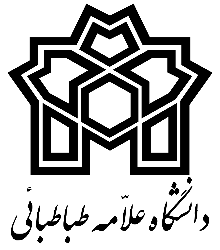 فرم پیشنهاد اجرای طرح بین‌المللبخش الف) مشخصات طرح پیشنهادیالف – 1) ضرورت انجام طرح پیشنهادی شما در چیست؟لطفاً خلاصه‌ای از طرح خود شامل موارد زیر را تشریح نمایید (تا 1000 واژه)نکات اساسی و کلیدی مندرج در طرح پیش‌زمینه و توجیه انجام طرح برای دانشگاههدف از اجرای طرحالف – 2) طرح پیشنهادی شما در کدام‌یک از طبقه‌بندی‌های زیر جای می‌گیرد (امکان انتخاب چند گزینه میسر است): طرح پیشنهادی در راستای دانش‌افزایی، تبادل اطلاعات و تجربیات و ایجاد تعاملات جدید در یک حوزه مشخص علمی-پژوهشی است. طرح پیشنهادی برای تقویت، بهینه‌سازی، بهبود و توسعه فرآیندهای موجود یا ایجاد ساختار، فرآیندها و نهادهای جدید در یک حوزه مشخص است. طرح پیشنهادی دارای ابعاد تحقیقاتی نوین، داده سازی و جمع‌آوری اطلاعات جدید در راستای تأمین نیازهای علمی-پژوهشی در یک حوزه مشخص است. فعالیت‌های مرتبط با ترویج و گسترش داده‌ها و اطلاعات علمی، تاریخی و پژوهشی موجود در خارج یا ورود اطلاعات تازه در یک حوزه مشخص علمی به داخل کشور است. سایر (لطفاً مشخص نمایید)لطفاً ابعاد طرح خود را با توجه به موارد انتخاب‌شده در بالا، تشریح نمایید (تا 1000 واژه)الف -3) نتایج و خروجی‌های عینی و ملموس حاصل از اجرای طرح را طبق جدول زیر مشخص نمایید:بخش ب) همکاران طرح پیشنهادیب – 1) مشخصات فردی همکاران ایرانی در طرح پیشنهادی (در صورت وجود بیش از یک همکار بین‌المللی، به تعداد لازم جدول زیر را کپی و تکمیل نمایید):ب – 2) لطفاً اطلاعات مختصری از سوابق علمی و اجرایی همکاران ایرانی طرح، مرتبط با موضوع پیشنهادی ارائه کنید:ب – 3) لطفاً به‌اختصار (تا 500 واژه) دانشگاه یا نهاد علمی بین‌المللی همکار در طرح پیشنهادی خود را معرفی نمایید (نام کامل به همراه نام اختصاری، حوزه فعالیت، گروه آموزشی یا بخش همکار در طرح پیشنهادی و ...)ب – 4) لطفاً مشخصات همکاران بین‌المللی در طرح پیشنهادی را ارائه نمایید (در صورت وجود بیش از یک همکار بین‌المللی، به تعداد لازم جدول زیر را کپی و تکمیل نمایید):ب – 5) لطفاً اطلاعات مختصری از سوابق علمی و اجرایی همکاران بین‌المللی طرح را، مرتبط با موضوع پیشنهادی ارائه کنید:بخش پ) سازوکار و مراحل انجام طرح و بودجه‌بندیپ – 1) لطفاً مراحل انجام طرح پیشنهادی خود را با ذکر جزئیات دقیق ازجمله آغاز و مراحل مقدماتی، فازهای عملیاتی-تحقیقاتی، تجزیه‌وتحلیل، جمع‌بندی و انتشار نتایج تشریح کنید. لطفاً ارتباط هر بخش با بودجه پیشنهادی طرح را (در صورت لزوم به شکل تقریبی) مشخص کرده و فعالیت‌های مرتبط با هر بخش (کنفرانس، همایش، کارگاه، ...) را نیز ذکر کنید (تا 2000 واژه):پ – 2) لطفاً جدولی مشابه جدول زیر را برای نمایش زمان‌بندی انجام طرح از ابتدا تا انتها ارائه نمایید (در صورت لزوم جدول زیر را مطابق با برنامه کاری طرح خود تغییر دهید):پ – 3) لطفاً اقلام، موارد و مواد لازم برای اجرای طرح پیشنهادی خود را طبق جدول زیر تعریف کنید:پ – 4) لطفاً بودجه‌بندی انجام طرح را مطابق با برنامه کاری تعریف‌شده برای اجرای طرح پیشنهادی (هزینه سفر، اقامت و ... )طبق جدول زیر مشخص نمایید:پ – 5) آیا قبلاً در قالب طرح‌های بین‌المللی از کمک‌های مالی دانشگاه برخوردار شده‌اید؟ در صورت مثبت بودن پاسخ طبق جدول زیر اطلاعات مربوط به طرح مربوطه را ذکر کنید:بلی   خیر  پ – 6) آیا نهاد دیگری در داخل یا خارج از کشور به شکل جداگانه از طرح پیشنهادی شما حمایت خواهد کرد؟ در صورت مثبت بودن پاسخ، نام نهاد و مبلغ بودجه دریافتی را ذکر کنید:بلی  خیر بخش ت) ضمایمت – 1) تعهدنامه مجری طرحاین‌جانب                           عضو هیئت‌علمی دانشکده/پژوهشکده			دانشگاه علامه طباطبائی مسئولیت اجرای این طرح را بر اساس مقررات دانشگاه می‌پذیرم و اعلام می‌دارم که چنین طرحی قبلاً به محل و نهاد دیگری ارائه نشده و پایان‌نامه/رساله‌ای با عنوان و مطابق با مفاد طرح پیشنهادی انجام نشده و نتایج این طرح بدون موافقت دانشگاه در اختیار هیچ نهاد دیگری به‌جز نهاد همکار طرح قرار نخواهد گرفت. امضا:تاریخ:عنوان طرح به فارسی:عنوان طرح به یکی از زبان‌های خارجی:نام پژوهشگر:گروه آموزشی:دانشکده/پژوهشکده:دانشگاه یا نهاد علمی همکار:تاریخ ارائه:بودجه پیشنهادی (ریال):ردیفعنوانشرح12345نامنام خانوادگیدرجه علمیدانشگاه/پژوهشگاهگروه آموزشیسمتتلفنایمیلنام و نام خانوادگیسوابق علمی مرتبطنامنام خانوادگیدرجه علمیمحل خدمتکشورتلفنسمتایمیلنام و نام خانوادگیسوابق علمی مرتبطفاز اولفاز اولفاز اولفاز اولفاز اولفاز اولفاز اولفاز اولفاز دومفاز دومفاز دومفاز دومفاز سومفاز سومفاز سومماه123456789101112131415فعالیت 1فعالیت 2فعالیت 3فعالیت 4ردیفنوع مواد یا اقلام لازمشرح ضرورت12مرحله / فاز / فعالیت / سفر / اقامت و ...بودجه پیشنهادی (ریال)جمع کلعنوان طرح بین‌المللیتاریخ شروع طرحتاریخ پایان طرحبودجه دریافتی (ریال)نام نهادمبلغ بودجه دریافتی (ریال)